Обсуждена и утверждена на заседании кафедры финансового, банковского и таможенного права имени профессора Нины Ивановны Химичевой « 05 »  апреля 2023 года, протокол № 15ТЕМАТИКАвыпускных квалификационных работпо дисциплине «Финансовое право»по специальности 40.05.04 Судебная и прокурорская деятельность (специализация «Прокурорская деятельность») на 2023/2024 учебный годПрокурорский надзор за соблюдением бюджетного законодательства региональными органами власти.Компетенция Министерства финансов РФ в сфере валютного регулирования: формы и результаты реализации.Компетенция Министерства финансов РФ в бюджетной сфере: формы и результаты реализации.Компетенция Министерства финансов РФ в сфере учета и отчетности: формы и результаты реализации.Компетенция Министерства финансов РФ в сфере производства, переработки и обращения драгоценных металлов и драгоценных камней: формы и результаты реализации.Финансовый орган муниципального образования: компетенция и ее реализация (на примере конкретного муниципального образования). Контроль и надзор за исполнением бюджета субъекта Российской Федерации: проблемы правового регулирования и правоприменения.Контроль и надзор за исполнением бюджета муниципального образования: проблемы правового регулирования и правоприменения.Контроль и надзор за реализацией государственных программ Российской Федерации (на примере конкретной программы).Контроль и надзор за реализацией государственной программы субъекта Российской Федерации (на примере конкретной программы).Контроль и надзор за реализацией муниципальной программы (на примере конкретной программы).Внешний государственный аудит в отношении государственных (муниципальных) учреждений: правовое регулирование и практика его реализации.Финансово-правовой статус государственных (муниципальных) учреждений: правовая регламентация и практика реализации.Финансово-правовой статус государственных (муниципальных) предприятий: правовая регламентация и практика реализации.Внешний государственный аудит в отношении государственных (муниципальных) учреждений: правовое регулирование и практика его реализации.Финансово-правовой статус публично-правовой компании: правовая регламентация и практика реализации.Защита прав граждан в сфере потребительского кредитования средствами прокурорского надзора.Прокурорский надзор за деятельностью кредитных потребительских кооперативов, сельскохозяйственных кооперативов.Компетенция контрольно-счетных органов в Российской Федерации: правовое регулирование и практика реализации.Налогообложение добавленной стоимости: правовое регулирование и практика его реализации. Участие публично-правового образования в государственно-частном партнерстве: правовое регулирование и проблемы его реализации.Участие публично-правового образования в муниципально-частном партнерстве: правовое регулирование и проблемы его реализации.Финансово-правовое регулирование участия публично-правового образования в концессионном соглашении: проблемы правоприменительной практики. Государственный контроль и надзор за предоставлением субсидий из регионального бюджета: правовое регулирование и проблемы его реализации. Бюджетное субсидирование: правовое регулирование и тенденции правоприменительной практики.Меры бюджетно-правового принуждения: правовое регулирование и практика правоприменения.Защита прав и законных интересов физических и юридических лиц в таможенной сфере.Развитие полномочий Федеральной службы по финансовому мониторингу по противодействию легализации (отмыванию) доходов, полученных преступным путем, и финансированию терроризма в Российской Федерации.Развитие полномочий Центрального банка Российской Федерации по регулированию, контролю и надзору на финансовом рынке по обеспечению защиты прав потребителей финансовых услуг.Становление и развитие поведенческого надзора в Российской Федерации: предпосылки и результатыТеоретико-правовой анализ новых технологий в финансовой сфере как объекта финансово-правового регулированияТрансформация правового статуса субъектов финансовых правоотношений в условиях цифровизации экономикиОбзор международного рынка биометрических технологий и их применение в финансовом секторе.Меры финансово-правового принуждения, применяемые Банком России к участникам финансового рынка. Надзор Банка России за деятельностью некредитных финансовых организаций: финансово-правовой аспект. Роль Прокуратуры РФ в защите прав граждан по договорам обязательного страхования.Страхование жизни, здоровья и имущества сотрудников прокуратуры: проблемы теории и практики.Прокуратура как надзорный орган в области исполнения страхового законодательства.Особенности бюджетного финансирования деятельности органов прокуратуры.Прокурорский надзор в сфере потребительского кредитования: вопросы теории и практики.Финансово-правовые аспекты совершенствования контроля и надзора за деятельностью кредитных организаций.Тенденции развития современных банковских продуктов и технологий: финансово-правовой аспект.Финансово-правовой аспект защита прав, интересов вкладчиков и кредиторов кредитных организацийАкты Конституционного Суда Российской Федерации как источники финансового права: правовая доктрина и ее реализацияВерховный Суд Российской Федерации как субъект финансового права.Страхование жизни, здоровья и имущества сотрудников суда: проблемы теории и практики.Особенности бюджетного финансирования деятельности суда.Судебная практика по вопросам «кредитных каникул» и ее значение для защиты прав потребителей финансовых услуг.Судебные и внесудебные способы защиты прав потребителей финансовых услуг.Таможенно-правовые меры поддержки бизнеса в условиях санкционного давления на экономику России.Правоохранительная деятельность таможенных органов государств-членов ЕАЭС. Меры административного принуждения в таможенной сфере и проблемы их реализации.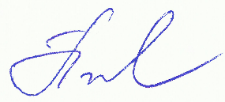   Заведующий кафедрой					Покачалова Е.В.